附件12023年江苏省科协青年科技人才托举工程（建设领域）资助对象名单（排名不分先后）附件2江苏省科协青年科技人才托举工程（建设领域）项目合同书填写步骤    合同书的填报均为线上提交。按以下步骤进行：一、托举资助对象（一）登录地址 http://talent.jskx.org.cn，账户名和密码为“江苏省科协青年科技人才托举工程（建设领域）资助培养项目申报表”填写时所用的账户名和密码。如果密码遗忘可在登录界面输入姓名，手机和身份证号，核对无误后可以自行重置，如遇到问题请联系技术支持。（二）系统界面：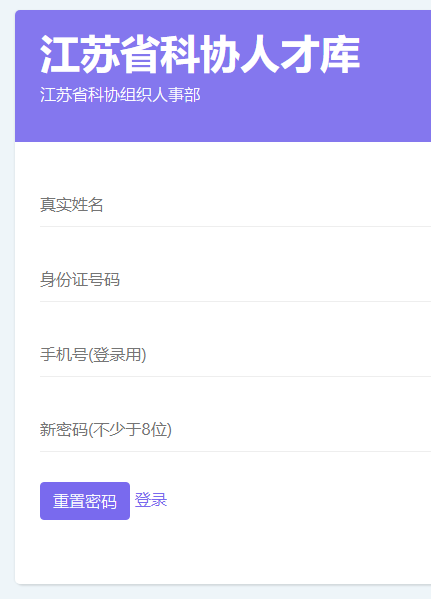 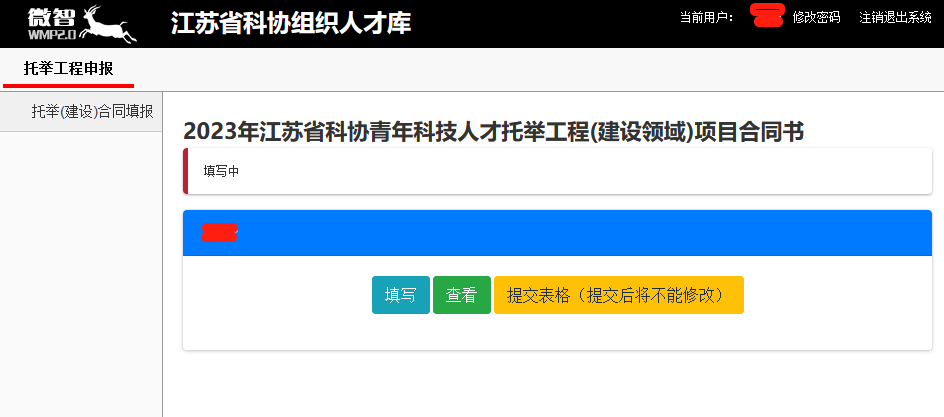    （三）点击“填写”即可填写、补充或修改材料；点击“查看”可进行打印格式预览。（四）填写完成后，点击提交，无须等待省级学会审核通过，即可下载打印签字盖章页。本人签字、工作单位盖章后，扫描成1页PDF文件（非图片格式）进行上传。二、省级学会（一）相关省级学会在线审核托举资助对象的项目合同书，下载打印签字盖章页，学会负责人签字、加盖学会公章后，扫描成1页PDF文件（非图片格式）进行上传。（二）审核托举资助对象的所有签字盖章页和相关材料是否全部上传，确认无误后点击提交，系统显示“已提交省”，则完成最终提交。省科协青年科技人才托举工程领导小组审核通过后，省级学会、托举资助对象可自行下载完整项目合同书进行备份存档；托举资助对象可下载《入选证书》（电子版）。技术支持电话：范昶 （025）83313187、13390909883序号姓名工作单位性别出生年月省级学会1苏  舒东南大学女1991.08江苏省土木建筑学会2徐启智南京工业大学男1990.07江苏省土木建筑学会3王安辉中建安装集团有限公司男1989.11江苏省土木建筑学会4卢立群江苏丰彩建材（集团）       有限公司男1988.11江苏省土木建筑学会5祝  侃南京长江都市建筑设计股份  有限公司男1989.04江苏省土木建筑学会6吴晓栋南京工业大学男1991.01江苏省硅酸盐学会7姜  骞江苏省建筑科学研究院     有限公司男1988.04江苏省硅酸盐学会8赵  明南京玻璃纤维研究设计院   有限公司男1989.11江苏省硅酸盐学会9许  波东南大学男1990.02江苏省制冷学会10潘赞帅南京长江都市建筑设计股份 有限公司男1989.02江苏省制冷学会11方  杰南京天加环境科技有限公司男1989.11江苏省制冷学会12杨  傲南通市城市照明管理处      男1990.11江苏省照明学会13杨  兵龙腾照明集团股份有限公司男1990.02江苏省照明学会14胡  杰南京理工大学机械工程学院工程安全防护技术研究所男1996.11江苏省岩土力学与工程学会15徐晓鼎中国矿业大学深部岩土力学与地下工程国家重点实验室男1992.01江苏省岩土力学与工程学会16蒋继望东南大学男1992.05江苏省工程师学会17肖  鹏国网江苏省电力有限公司   电力科学研究院男1988.06江苏省工程师学会18贾鹏蛟苏州大学男1989.10江苏省地下空间学会19邢冬冬苏交科集团有限公司       地下空间所男1988.11江苏省地下空间学会